 Instituto Tecnológico de Lázaro Cárdenas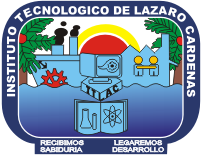 Conceptos Básicos del ProtocoloTaller de investigación IIMarco Antonio garduño medina28/02/17Metodología de desarrolloSe identifica como el conjunto de procedimientos, técnicas y soporte documental utilizados para el diseño de sistemas de información. (“¿Qué es Metodología de desarrollo de software?”, s/f)